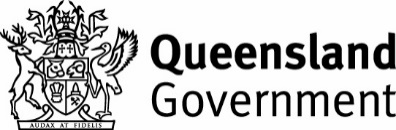 ©The State of Queensland (Department of Housing and Public Works) 2019. Published by the Queensland Government, July 2019, 63 George Street, Brisbane Qld 4000.GENERAL NOTES: This form is to be used for treatment plant approval, treatment plant testing approval, amendments to existing treatment plant approvals or transfer of ownership of an existing treatment plant approval (under Part 4 of the Plumbing and Drainage Regulation 2019 (PDR). Application details and all required documentation as stated in Schedule 5 of the PDR must be completed and submitted with this form. Completion of all applicable sections is mandatory.GENERAL NOTES: This form is to be used for treatment plant approval, treatment plant testing approval, amendments to existing treatment plant approvals or transfer of ownership of an existing treatment plant approval (under Part 4 of the Plumbing and Drainage Regulation 2019 (PDR). Application details and all required documentation as stated in Schedule 5 of the PDR must be completed and submitted with this form. Completion of all applicable sections is mandatory.Applicant detailsIn lodging this application, the applicant is responsible for ensuring the information provided is true and correct.Full name of company (or individual if not a company)Registered Business Number (ABN)      or  Australian Company Number (ACN)AddressEmailContact detailsDetails of person authorised on behalf of the company to apply for treatment plant approval.Name                 	                                         PositionPhone                               EmailApplication detailsPlease tick the appropriate box to indicate what approval is being sought.Testing treatment plant approval for: an on-site sewage treatment plant or greywater treatment plantTreatment plant approval for: an on-site sewage treatment plant or greywater treatment plantAmendment approval for: an on-site sewage treatment plant or greywater treatment plant with an existing treatment plant approval number: _________________________Transferring ownership approval for: an on-site sewage treatment plant or greywater treatment plant with an existing treatment plant approval number: _________________________Treatment plant details on-site sewage treatment plant                  greywater treatment plant Treatment plant brand:                                    Treatment plant model:Treatment plant performance criteria: secondary quality                   secondary quality with nutrient reduction capability advanced secondary quality advanced secondary quality with nutrient reduction capabilityLocation of treatment plant test siteNote: Applicants applying for treatment plant testing approval must provide ‘in-principal’ agreement from the relevant local government authority before the system can be installedAddress of test siteLocal government areaLocal government contact personPhone                          EmailTransfer of ownershipFull name of new company (or individual if not a company)Registered Business Number (ABN)     or  Australian Company Number (ACN)Address (number, street, suburb and postcode)Full name of person authorised to transfer ownershipPhone                          EmailPostal details for applicationsChief Executive OfficerC/- Director— Strategic Policy (Plumbing, Drainage and Special Projects)Building Legislation and Policy | Department of Housing and Public WorksLevel 7, 63 George Street BrisbaneGPO Box 2457 Brisbane Qld 4001PRIVACY NOTICE: The information on this form is collected as required under the Plumbing and Drainage Act 2018 (PDA) by local governments. This information may be stored in the local government database and will be used for purposes related to deciding an application and monitoring compliance under the PDA. Your personal information will be disclosed to the financial institution which handles the local government’s financial transactions and may be disclosed to other local government agencies, local government authorities, the Queensland Building and Construction Commission and third parties for purposes relating to administering and monitoring compliance with the PDA. Personal information will otherwise only be disclosed to third parties with your consent or in accordance with the Information Privacy Act 2009. RTI: The information collected on this form will be retained as required by the Public Records Act 2002 and other relevant Acts and regulations and is subject to the Right to Information regime established by the Right to Information Act 2009. PRIVACY NOTICE: The information on this form is collected as required under the Plumbing and Drainage Act 2018 (PDA) by local governments. This information may be stored in the local government database and will be used for purposes related to deciding an application and monitoring compliance under the PDA. Your personal information will be disclosed to the financial institution which handles the local government’s financial transactions and may be disclosed to other local government agencies, local government authorities, the Queensland Building and Construction Commission and third parties for purposes relating to administering and monitoring compliance with the PDA. Personal information will otherwise only be disclosed to third parties with your consent or in accordance with the Information Privacy Act 2009. RTI: The information collected on this form will be retained as required by the Public Records Act 2002 and other relevant Acts and regulations and is subject to the Right to Information regime established by the Right to Information Act 2009. OFFICE USE ONLYDATE RECEIVEDRECEIVING OFFICER’S NAME/SREFERENCE NUMBER/S